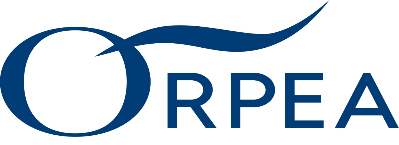 ACTIVIDADES DIARIAS / ACTIVITATS DIARIES4ª PLANTA (UG)                                                                                                                     5ª PLANTA (UGD)____________________________________07:30-08:30  DESAYUNOS/ ESMORZARS   	07:30-08:30 DESAYUNOS / ESMORZARS08:30-11:00  DUCHAS E HIGIENES / DUTXES I HIGIENES                  	08:30-11:00 DUCHAS E HIGIENES / DUTXES I HIGIENES10:00-11:00  GERONTOGIMNASIA / GERONTOGIMNASIA	10:00-11:00 TALLER BON DIA / TALLER BON DIA11:00-12:00  ESTIMULACIÓN COGNITIVA / ESTIMULACIÓ COGNITIVA	11:00-12:00 GERONTOGIMNASIA / GERONTOGIMNASIA12:00-13:00  TALLER DE ACTUALIDAD / TALLER D’ACTUALITAT	12:00-13:00 TALLER DE ACTUALIDAD / TALLER D’ACTUALITAT13:00-14:00  COMIDA / DINAR	13:00-14:00 COMIDA / DINAR14:00-16:00  DESCANSO / DESCANS	15:00-16:00 DESCANSO / DESCANS16:30-17:00  MERIENDA / BERENAR	16:30-17:00 MERIENDA / BERENAR17:00-19:00  ACTIVIDADES LUDICAS / ACTIVITATS LUDIQUES	17:00-19:00 ACTIVIDADES LUDICAS / ACTIVITATS LUDIQUES	19:30-20:30  CENA / SOPAR	19:00-20:00 CENA / SOPAR20:30-22:00  ACOSTAR / ENLLITAR 	20:00-21:30 ACOSTAR / ENLLITARCENTRO DE DIA____________________________________09:30-10:00  DESCANSO / DESCANS10:00-11:00  GERONTOGIMNASIA / GERONTOGIMNASIA 11:00-12:00  ESTIMULACIÓN COGNITIVA / ESTIMULACIÓ COGNITIVA12:00-13:00  TALLER DE ACTUALIDAD / TALLER D’ACTUALITAT 13:00-14:00  COMIDA / DINAR14:00-16:00  DESCANSO / DESCANS16:30- 17:00 MERIENDA / BERENAR 17:00-18:00  ACTIVIDADES LUDICAS / ACTIVITATS LUDIQUES18:00              RETORNO AL DOMICILIO / RETORN AL DOMICILI